АДМИНИСТРАЦИЯ БЕРЕЗОВСКОГО РАЙОНА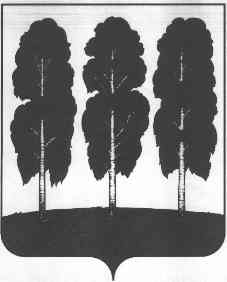 ХАНТЫ-МАНСИЙСКОГО АВТОНОМНОГО ОКРУГА – ЮГРЫПОСТАНОВЛЕНИЕот  02.11.2022                                                                                                         № 1464пгт. БерезовоО внесении изменений в  постановление администрации Березовского района                от 15.06.2017 № 500 «О приемочной комиссии по вопросам перевода жилых помещений в нежилые и нежилых помещений в жилые помещения, согласования перепланировки и переустройства жилых помещений в жилых домах, расположенных на территории городского поселения Березово» В связи с организационно-кадровыми изменениями в администрации Березовского района:1. Внести в приложение к постановлению администрации Березовского района от 15.06.2017 № 500 «О приемочной комиссии по вопросам перевода жилых помещений в нежилые и нежилых помещений в жилые помещения, согласования перепланировки и переустройства жилых помещений в жилых домах, расположенных на территории городского поселения Березово» (далее – приемочная комиссия) следующие изменения: Вывести из состава приемочной комиссии Салихова Александра Раильевича – заведующего отделом архитектуры и градостроительства администрации Березовского района. Ввести в состав приемочной комиссии Стрекаловских Александра Юрьевича – исполняющего обязанности заведующего отделом архитектуры и градостроительства администрации Березовского района;Разместить настоящее постановление на официальных веб-сайтах органов местного самоуправления Березовского района и городского поселения Березово.Настоящее постановление вступает в силу после его подписания.Глава района                                                                                                  П.В. Артеев